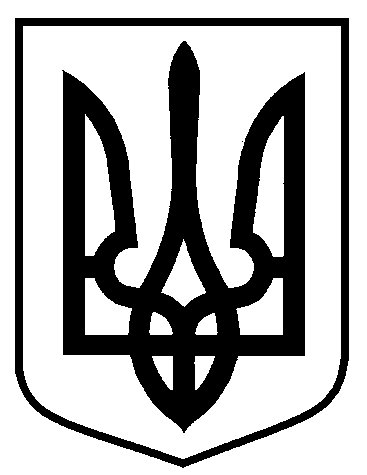 РОЗПОРЯДЖЕННЯМІСЬКОГО ГОЛОВИм. СумиЗ метою забезпечення належної роботи офіційного сайту Сумської міської ради, керуючись пунктом 20 частини четвертої статті 42 Закону України «Про місцеве самоврядування в Україні»:	1. Внести зміни до розпорядження міського голови від 27.10.2016              № 334-Р «Про затвердження Порядку роботи з офіційним сайтом Сумської міської ради» (зі змінами), виклавши в додатку до розпорядження абзаци перший та другий пункту 8 в наступній редакції:«У випадку скасування/втрати чинності/зупинення дії рішення виконавчого комітету Сумської міської ради, розпорядження міського голови, які розміщені на офіційному сайті Сумської міської ради, структурні підрозділи надсилають в електронній формі до відділу протокольної роботи та контролю відповідну інформацію з реквізитами та, у разі наявності, адресою веб-сторінки документа (рішення Сумської міської ради, її виконавчого комітету, розпорядження міського голови, рішення суду), на підставі якого відбулася зміна статусу акта.Інформація з приводу скасування/втрати чинності/зупинення дії рішень Сумської міської ради, які розміщуються на офіційному сайті Сумської міської ради, надсилається з використанням електронних офіційних адрес до відділу з організації діяльності ради.»2. Дане розпорядження набирає чинності з дня його офіційного оприлюднення.Міський голова				     О.М. ЛисенкоБєломар В.В, 700-572Розіслати: керівникам виконавчих органів.Начальник відділу інформаційнихтехнологій та комп’ютерногозабезпечення Сумської міської ради			В.В. БєломарНачальник відділу протокольної роботита контролю Сумської міської ради				Л.В. МошаНачальник правового управлінняСумської міської ради						О.В. ЧайченкоВ.о. заступника міського голови, керуючого справами виконавчого комітету 				А.В. Барановвід   24.09.2019   №    328 -Р    Про внесення змін до розпорядження міського голови від 27.10.2016                  № 334-Р «Про затвердження Порядку роботи з офіційним сайтом Сумської міської ради» (зі змінами)